DESPACHO DE ARQUIVAMENTO.Considerando que no processo epigrafado não houve a classificação de 03 (três) propostas válidas;Considerando Parecer Jurídico apresentado;Proceda-se baixa e arquivamento do certame e abertura de novo procedimento para contratação dos serviços de roçada manual de estradas vicinais.Desterro do Melo, 16 de maio de 2019.Márcia Cristina Machado AmaralPrefeita do Município de Desterro do MeloMUNICÍPIO DE DESTERRO DO MELO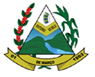 MUNICÍPIO DE DESTERRO DO MELOSETOR DE COMPRAS E LICITAÇÕES SETOR DE COMPRAS E LICITAÇÕES PROCESSO DE LICITAÇÃO – 034/2019PROCESSO DE LICITAÇÃO – 034/2019MODALIDADE: CONVITE Nº 03/2019SERVIÇOS DE ROÇADA MANUAL DE ESTRADAS